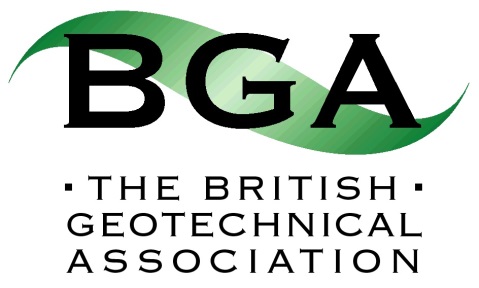 57th Rankine DinnerWednesday 15th March 2017 at 7.30pmQueen’s Tower Room, Sherfield Building, Imperial College London, Exhibition Road, SW7 2AZRequest Form(Note:  Bookings are not guaranteed until payment has been made by credit card)Please return to Shelagh Fleming at bga@britishgeotech.org.uk by 31st December 2016Primary Host First NamePrimary Host SurnamePrimary Host BGA/ICE Membership NumberPrimary Host Contact e-mail addressPrimary Host Contact telephonePrimary Host CompanyPrimary Host AddressPrimary Host Primary Host No of individual places required (maximum = 9)ORNo of tables (10 places) required (maximum = 2)Alternative host for 2nd table if required/availableFirst NameAlternative host for 2nd table if required/availableSurnameAlternative host for 2nd table if required/availableBGA/ICE Membership NumberAlternative host for 2nd table if required/availableContact e-mail addressAlternative host for 2nd table if required/availableContact telephoneBooker (if not host)First NameBooker (if not host)SurnameBooker (if not host)BGA/ICE Membership NumberBooker (if not host)Contact e-mail addressBooker (if not host)Contact telephone